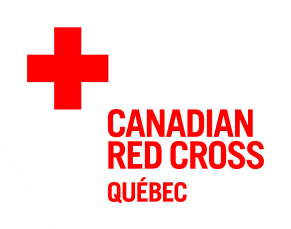 To: 	All personnelFrom:	(Name and title of the organisation’s or company’s senior manager) Date:	Subject: 	Result of the Annual Red Cross Fundraising CampaignThe Annual Red Cross Fundraising Campaign is now closed. Thank you for accepting my invitation to support a humanitarian organization that provides assistance to people affected by disasters in our community. These people could even be among our own loved ones. Your participation has enabled us to make a donation of ($ amount) to the Red Cross. This result is a testament not only to your generosity but also to the commitment of campaign organizers. I wish to express special thanks to them for having dedicated their time and efforts to a cause that is so important to us.  To all donors, remember that you have made much more than a donation. You have provided hope. A gesture of solidarity that honours you and fills me with pride.Many thanks for your support. See you next year! 